AGENDA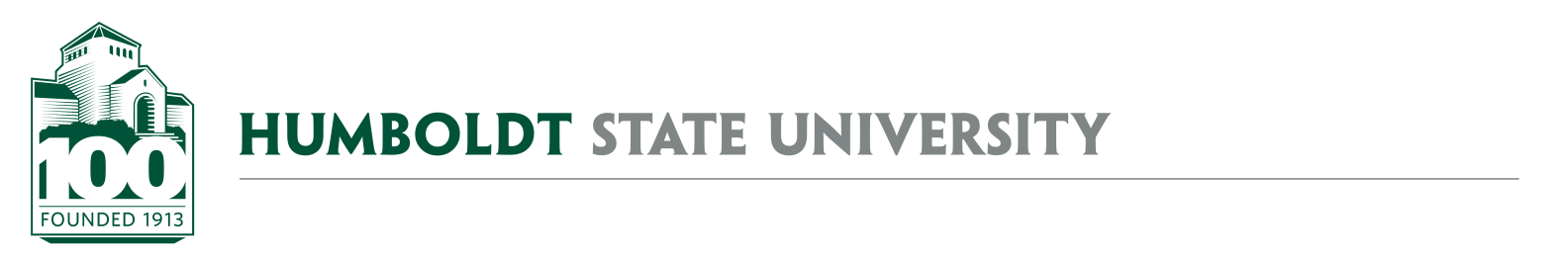 University Space & Facilities Advisory CommitteeMEETING LOCATION: SBS_405MEETING TIME: 1:00-2:00pm, Friday, February 22, 2019February 8, 2019 Meeting Notes Approve meeting minutes Vacated Space Reallocation Request ProcessRecommendation for action (or not) and associated timelineFUTURE AGENDA ITEMSBuilding Space Reports – SH, NR, FRPotential HSU Lactation Accommodation PolicyFacilities Management Cost Recovery PolicyIAPB – Review proposed process and discuss role of USFAC within that frameworkMajor Capital Outlay Plan 20/21Private Use Reporting & Research Space TrackingFormalization of our Mural approval process and guidelinesATTACHMENTS & LINKSFebruary 8, 2019 MinutesDraft Vacated Space RFP (RFP University Space… docx)Link to Draft Space Request WebformDraft Rubric for scoring RFP responses (Vacated Space Rubric.xlsx)Floorplans (VacatedSpaceFloorPlans.pdf) of spaces for reallocation highlightedREMINDER- Next USFAC meeting is March 8, 2019, 1:00-2:30PM, SBS_405.